Túrakód: F_Veker-lapos-8,8_f  /  Táv.: 8,8 km  /  Frissítve: 2022-01-31Túranév: Szent-S-kör / Terepfutó _Veker-lapos-8,8 km_fEllenőrzőpont és résztáv adatok:Feldolgozták: Baráth László, Hernyik András, Valkai Árpád, 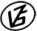 Tapasztalataidat, élményeidet őrömmel fogadjuk! 
(Fotó és videó anyagokat is várunk.)EllenőrzőpontEllenőrzőpontEllenőrzőpontEllenőrzőpontRésztáv (kerekített adatok)Résztáv (kerekített adatok)Résztáv (kerekített adatok)          Elnevezése          ElnevezéseKódjaHelyzeteElnevezéseHosszaHossza1.Spari/R-CSpari/
R-CN46 40.423 E20 17.459F_Veker-l-8,8 km_f_1-rt-  -  -  --  -  -  -2.Veker-lapos / 5Vek-l/5N46 41.246 E20 17.049F_Veker-l-8,8 km_f_2-rt2 km2 km3.Veker-lapos / 6Vek-l/6N46 41.925 E20 17.362F_Veker-l-8,8 km_f_3-rt1,9 km3,9 km4.Veker-lapos / 1Vek-l/1N46 41.766 E20 18.105F_Veker-l-8,8 km_f_4-rt1,4 km5,3 km5.Spari/R-CSpari/
R-CN46 40.423 E20 17.459-  -  -  -  -  -  -  -  -  -3,6 km8,8 km